الجمهورية الجزائرية الديمقراطية الشعبيةRépublique Algérienne Démocratique et Populaire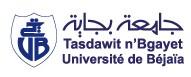                                                                                                           A       M………………………………………………………                                                                                                                    .…..…….………………………………………………                                                                                                                     ………………………………………………………….                                                                          Demande d’autorisationJ’ai l’honneur de vous prier de bien vouloir autoriser l’étudiant(e) …………………………………………………………………………………………………………….inscrit(e) en Master 2 ………………………………………………………………………………………………. sous le matricule ……………………………………………………………………………………………………. à effectuer une enquête et/ou des observations au sein de votre établissement, et ce, dans le cadre de la préparation de son mémoire de master.Je vous prie d’agréer l’expression de mes salutations distinguées.Nom et signature de            Le chef du département               Avis du responsablel’encadreur                                                                                         de l’établissement d’accueil                                         